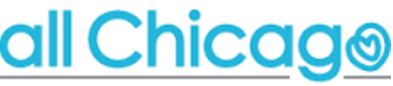 	Great Start Evaluation April 7, 20171. 	I am a: Program Staff (1 respondent)Executive Staff (5 respondents)Board Member (3 respondents)Other (1 respondent) Development Director2. 	How did you learn about this training?Email/Newsletter (5 respondents)Other (5 respondents)CCT/my EDCo-workerExecutive DirectorSupervisorMy Executive Director3.	 Indicate your level of agreement with the statements listed below (5=Strongly Agree; 4=Agree; 3=Neutral; 2=Disagree; 1=Strongly Disagree):The training met my expectations. (Avg 4.7)I know more about this topic now than I did before training. (Avg 4.7)I will be able to apply the knowledge learned. (Avg 4.6)The training objectives for each topic were identified and followed. (Avg 4.9)The content was organized and easy to follow. (Avg 4.7)The materials distributed were pertinent and useful. (Avg 4.9)The trainer was knowledgeable. (Avg 5)The quality of instruction was good. (Avg 5)The trainer met the training objectives. (Avg 5)Class participation and interaction were encouraged. (Avg 5)The trainer fostered an atmosphere of mutual respect and cultural sensitivity. 
(Avg 5)Adequate time was provided for questions and discussion. (Avg 4.7)4. 	How do you rate the training overall (scale of 1-5 with 5 being excellent)? 
(Avg 4.9)5.	What did you like most about the training?Videos interjected to illustrate conceptsIt was interactiveVery good trainer, good materials, and interactive presentation. Learned a lot and plan to use what learned at my organization.Organization and presentation.New tools/approaches to thinking about the “start”Nice mix of presentation. Presenter was animated, funny, and lively. Didn’t get bored. The promised templates are anxiety reducing.Mark!Informative, provide tools I can use at work.Mark’s enthusiastic facilitation.Clear, concise, fun6. 	What aspects of the training could be improved?The financial part went too fast for me.Outline preview with goals; scope of project.Overall greatSometimes the slides were so crowded – a little hard to follow.Nothing7.	Other comments?Appreciate the opportunity to participate.None.Videos were great.8.	What suggestions or ideas do you have about future trainings from The Learning Center?Board centered training.Very good training/helpful.None at the moment.Insight on tools that can be used to manage; take away tools and resources.